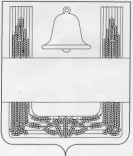 Муниципальное бюджетное общеобразовательное учреждениесредняя общеобразовательная школа с. ДмитряшевкаХлевенского муниципального района Липецкой области                                                           ПРИКАЗ     19.11.2018                                                                                       № 317с. ДмитряшевкаО результатах проведения метапредметной недели в 5-9 классахВ соответствии с ВСОКО на текущий учебный год в период с 12.11.2018г по 17.11.2018г была проведена метапредметная неделя Искусств (технология, музыка, ИЗО) в 5-9 классах с целью повышения качества образовательных результатов, вовлечения обучающихся в самостоятельную метапредметную деятельность, повышения их интереса к изучаемым дисциплинам.По результатам проведения мероприятий в рамках метапредметной недели была составлена аналитическая справка (приложение 1)На основании аналитической справкиПРИКАЗЫВАЮ:За хорошую организацию метапредметной недели, высокий уровень подготовки отметить положительную работу зам.директора А.С.Жуманиязову.Объявить благодарность учителям-предметникам: Артемову С.М., Дедовой Е.И., Виньковой Е.А., Смирновой Н.В., Тамбовцеву В.В., Семынину В.И., принявшим активное участие в подготовке и проведении метапредметной недели с 5 по 9 класс.Контроль исполнения приказа возложить на зам.директора А.С.Жуманиязову.Директор                              С.А.ДедовС приказом ознакомлен.Приложение 1 к приказу по школе № 317 от 19.11.2018 г.Аналитическая справка о результатах проведения метапредметной недели ИСКУССТВ (технология, музыка, ИЗО)«В союзе с природой»Новые  стандарты делают акцент на необходимости познания окружающего мира, подготовке ребенка к различным жизненным ситуациям, на отработке умения находить полезную информацию и применять ее в реальной жизни.Одной из эффективных форм внеклассной работы, повышающей интерес школьников к изучаемым наукам, является метапредметный подход в обучении. Главным должно стать взаимодействие учащихся и учителя, а также взаимодействие самих учеников. Школьник должен стать живым участником образовательного процесса. Включение ребенка в разные типы деятельности связано с анализом своеобразных способов действия каждого конкретного ребенка, что создает условия для его личностного роста.Метапредметная неделя объединила учебные «технология», «музыка», «ИЗО»  одной темой.В течение Метапредметной недели  на тему «В союзе с природой» становится  возможным  задуматься над вопросом о месте природы в искусстве, в жизни человека, жизни каждого из нас.Цели  и задачи  метапредметной недели:- совершенствование  профессионального  мастерства  педагогов через подготовку, организацию и проведение  внеклассных мероприятий;- вовлечение обучающихся в самостоятельную творческую деятельность, повышение  интереса  к изучаемым учебным дисциплинам: технологии , ИЗО и музыки;- выявление обучающихся, которые обладают творческими способностями, которые стремятся к углубленному изучению технологии , ИЗО и музыки;- обогащение  кругозора и интеллекта  учащихся дополнительными знаниями;- воспитание познавательной активности, любви к природе;- развитие логического мышления;- реализация межпредметных связей.Метапредметная неделя на тему «В союзе с природой» проходила  в течение недели с 12 ноября  по 17 ноября 2018 года. Заранее был составлен план проведения недели.  Участники были оповещены заранее и все запланированные мероприятия были выполнены. Учителя приглашали на открытые уроки и внеклассные мероприятия, ребята старались блеснуть знаниями и умениями в области технологии, музыки, изобразительного искусства, информации о профессиях. За этот период в школе организованы и проведены следующие мероприятия:Учителем технологии Е.И.Дедовой оформлена выставка поделок «Рукам работа - сердцу радость»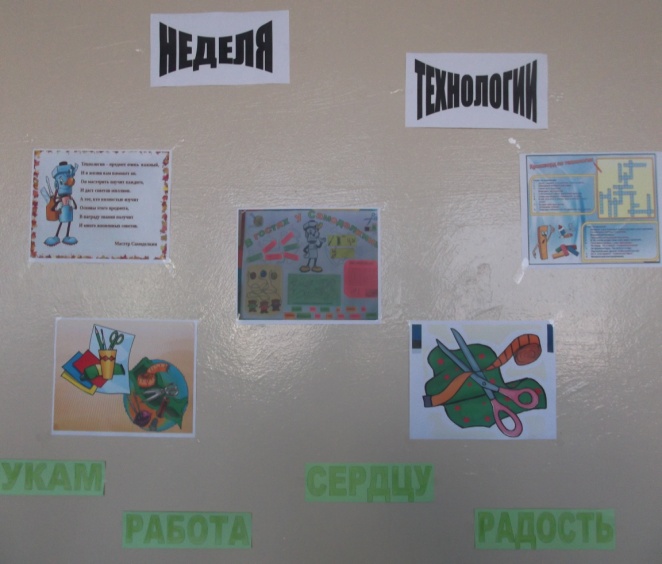 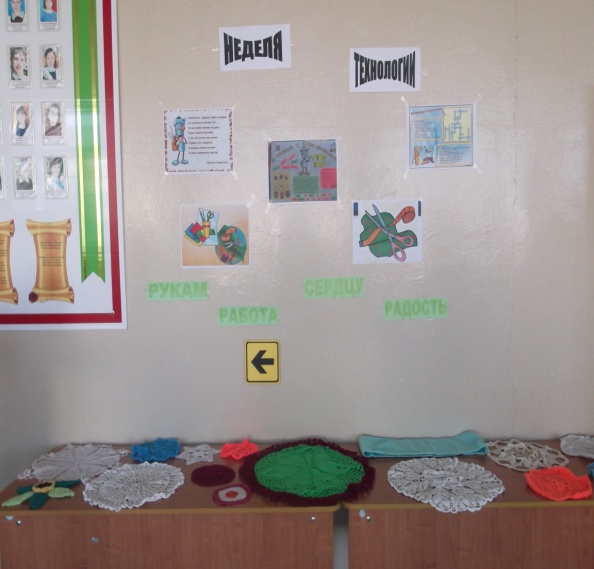 Интересно проходила защита проектов по технологии « Как я изготовил кормушку» под руководством учителей технологии Артемова С.М., Семынина В.И., Тамбовцева В.В. Были представлены изделия из разного материала. Да и защита проектов была очень интересной, познавательной.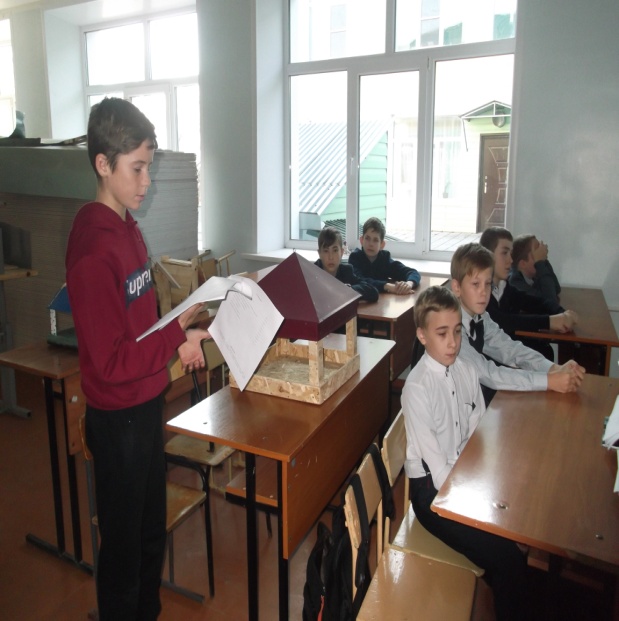 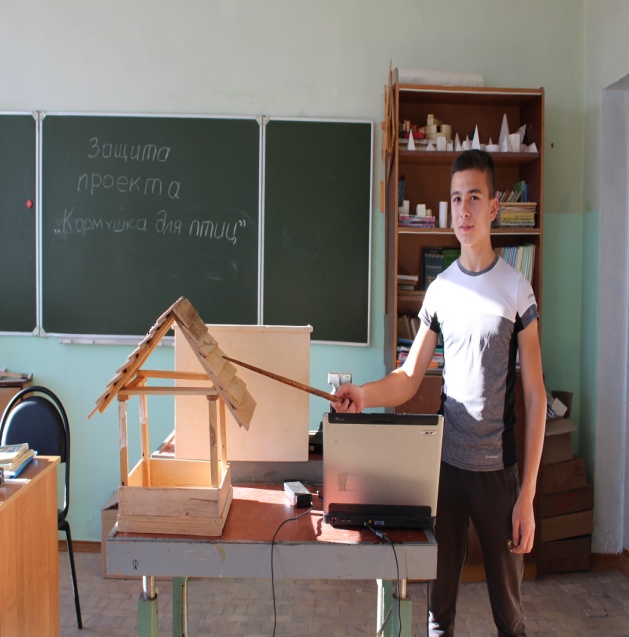 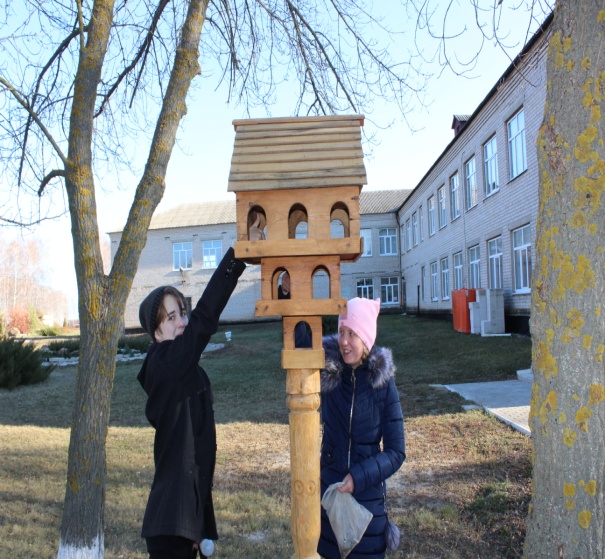 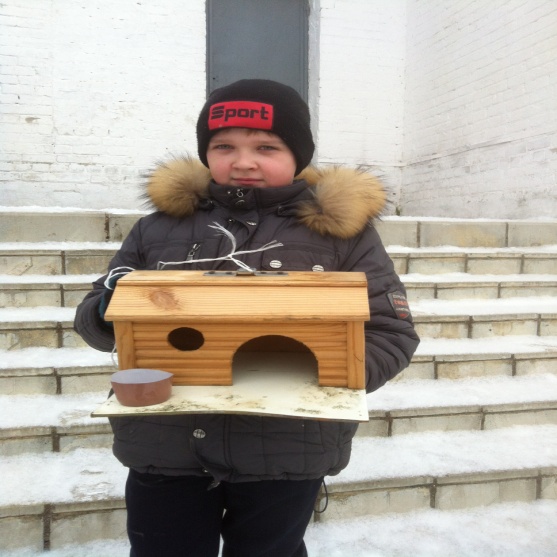 Е.А.Винькова, учитель ИЗО оформила выставку рисунков, а также провела внеклассное мероприятие «Изображение осени на полотнах русских художников». Кроме этого Елизавета Анатольевна провела открытый урок-дискуссию «Времена года. П.И.Чайковский и А.Вивальди: чья музыка мне ближе?». Дети вспомнили Антонио Вивальди – 
скрипача-виртуоза, дирижера и педагога, одного из величайших композиторов  XVII – XVIII вв. Он Жил и творил в эпоху барокко
Был создателем жанра – инструментального концерта.Также вспомнили Петра Ильича Чайковского (1840-1893),  который является первооткрывателем жанра инструментального  концерта  в русской музыке. Он оставил огромное музыкальное наследие, которое стало частью мировой музыкальной культуры.  Обучающиеся 7а класса с большим интересом слушали учителя, сами читали стихи о природе, пели песни,  дискутировали о произведениях известных композиторов, пытались понять характер и настроение в музыке. Учитель ИЗО Смирнова Н.В. провела внеклассное мероприятие «Изображение осени на полотнах русских художников». Учитель не только познакомил присутствующих с картинами великих художников, которые изображали природу в своем творчестве, но и ученики 5,6,7,8 классов представляли свои работы, показывали умение читать картины.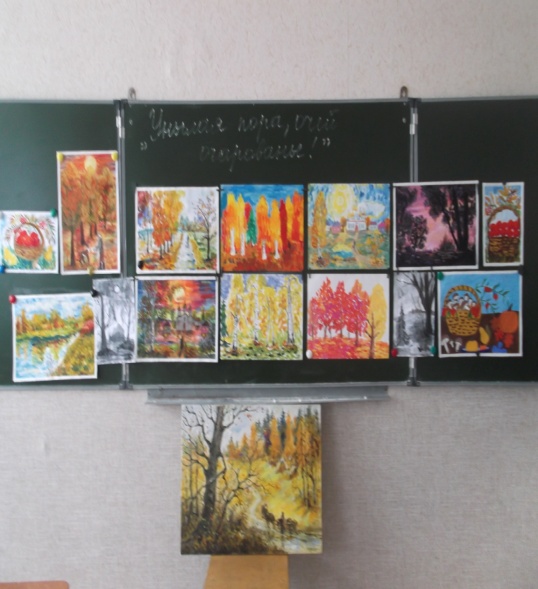 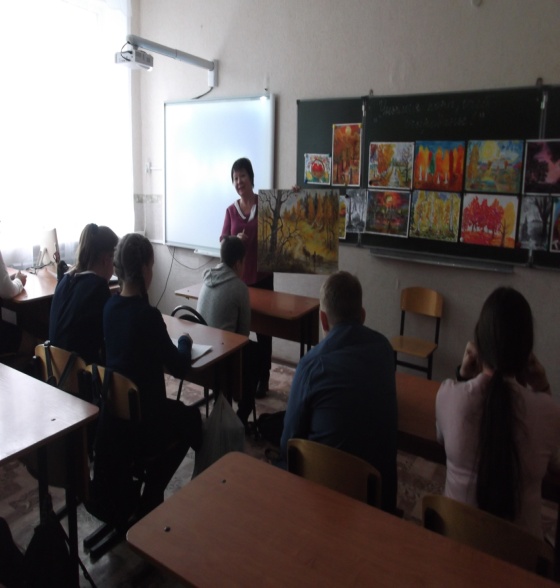 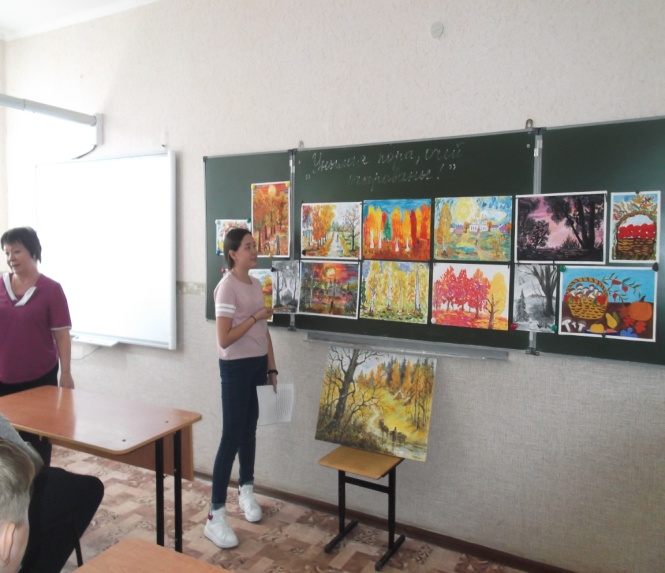 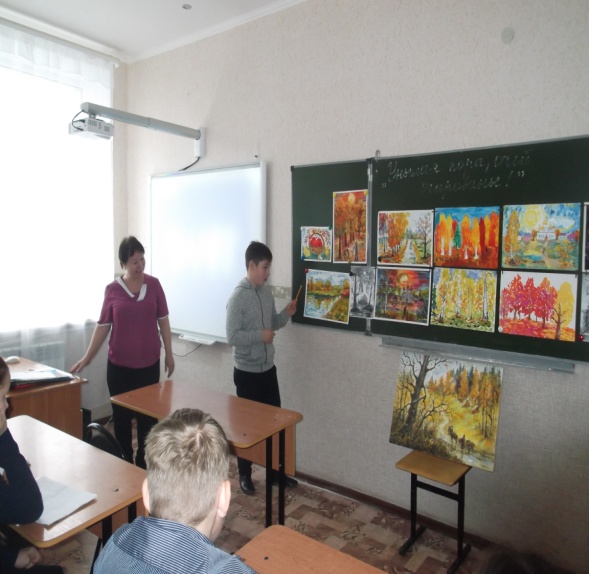 Учитель технологии Е.И.Дедова провела мастер-класс «Бутоны роз в букет – шар». Девочки 6-а класса изготовили из лоскутков красивые цветы. Занятие было очень увлекательное. В результате девочки собрали красивый букет  роз.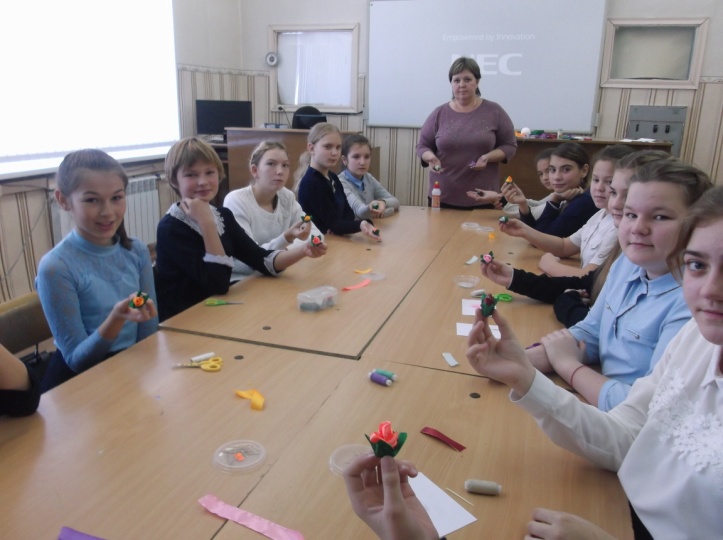 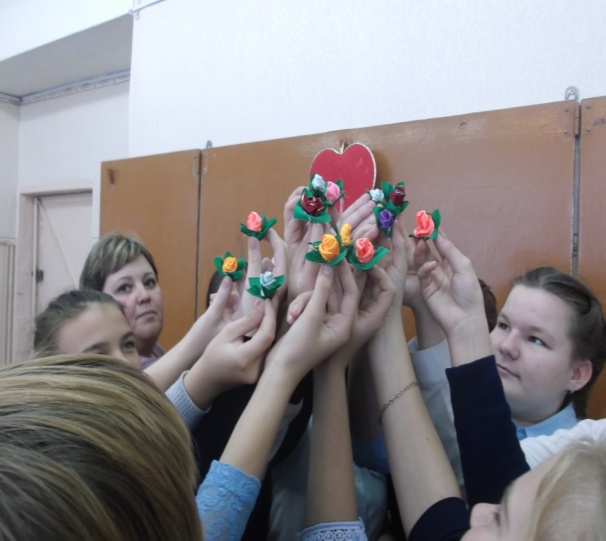 В течение метапредметной недели была четко выражена самостоятельная, поисковая деятельность обучающихся, рефлексия- перевод теоретических представлений в плоскость личностных рассуждений и выводов. Интерес к предметам и мотивация обучения учащихся проходил путем привлечения к предмету других областей знаний и опоры на личный практический опыт каждого ученика. Педагоги использовали различные образовательные технологии:- технология совместного обучения;- технологию исследовательской деятельности;-проектную технологию;- игровую технологию.На уроках педагоги ставили обязательным элементом – целеполагание.Усвоение материала происходило в процессе решения практической или исследовательской задачи, познавательной проблемной ситуации.  В целом неделя изобразительного искусства, технологии и музыки была увлекательной, насыщенной различного рода мероприятиями. Поставленные цели и задачи достигнуты.Неделя завершилась линейкой и подведением итогов